ヘティヒ・グループが「Interzum（インターツム）2023」で新製品を発表ヘティヒ・グループは、2023年5月9日（火）から12日（金）までドイツ・ケルンメッセで開催される国際家具産業見本市「Interzum（インターツム）2023」に出展いたします。今回、「Interzum（インターツム）」は、コロナ前の2019年以来4年ぶりの本格開催となります。そして、ヘティヒ・グループは、「Interzum（インターツム）2023」におけるヘティヒ・ワールドに関連業界の皆さまをお招きし、最先端の新製品をご紹介いたします。また、ヘティヒでは、この「Interzum（インターツム）2023」に関する最新情報などを掲載したインターツム特設webサイトを開設しております。ここでは、展示会に関する情報だけでなく、インターツム2023の入場券も無料で入手できます。ヘティヒ・グループは、この「Interzum（インターツム）2023」で4年ぶりに新製品を発表いたします。そこでは、キッチン、リビング、ベッドルーム、バスルーム、ワークプレイス、そして、アウトドアリビングなどに向けた魔法のような家具ソリューションをご披露いたします。また、ヘティヒブース内に特設エリアを設けての特別展示も予定しております。キャッチコピーは　"It’s all in Hettich"　です。2023年、ヘティヒ・グループは、この展示会を通じて最新のイノベーションと独自のサービスを提案することで、家具業界、キッチン業界、家電業界など関連業界の皆さまの横断的なリーディングパートナーとして存在を示したいと考えております。ヘティヒのインターツム特設webサイト（ https://interzum.hettich.com ）では、「Interzum（インターツム）2023」に無償で入場できるパーソナルバウチャーコードを入手できます。このヘティヒのバウチャーキャンペーンは５月12日まで実施しております。また、ヘティヒの特設webサイトを訪れるべき理由はもう一つあります。ここでご覧いただける最新情報やアイデア、新提案などは、皆さまの「Interzum（インターツム）2023」への期待を掻き立てることになると思います。そして、５月にはケルンでヘティヒの新ラインナップのすべてを直接体験できることになります。以下の写真素材は、www.hettich.comの「プレスリリース」メニューからダウンロードできます。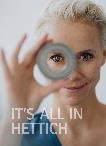 062023_aInterzum（インターツム）2023 hall 8.1, stand C31/B40"It’s all in Hettich"写真提供：ヘティヒ社ヘティヒ社について1888年に設立されたヘティヒ社は、現在世界有数の家具用金物の大手メーカーとなっています。80ヵ国で8,000名の社員が家具向けのインテリジェントな技術を開発することを目指し、協力して業務に取り組んでいます。世界中の社員に支えられているヘティヒ社は、世界中の人々にインスピレーションを提供しているだけでなく、家具業界の皆さまにとって欠かせないパートナーとなっています。ヘティヒ社は、お客様に信頼していただき、身近に感じていただける存在であるため、「一貫性のある価値」、「品質」そして「イノベーション」を提供する企業です。事業規模と世界的に重要な企業としての立場に関わらず、ヘティヒ社は今もなお家族経営の企業として事業を続けています。投資家に左右されることなく、ヘティヒ社は思いやりがあり、持続可能な方法で自社の未来を自由に形成することができます。www.hettich.com